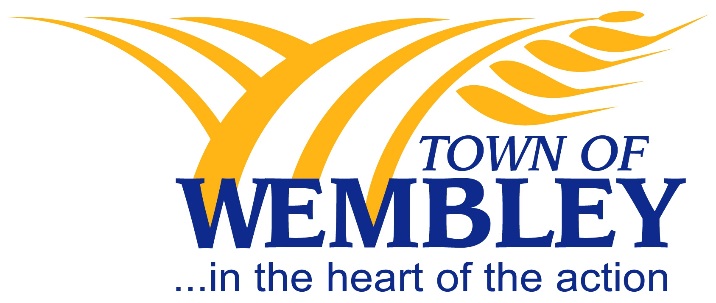 POLICY MANUALPOLICY PURPOSETo establish which unbudgeted expenditures may be authorized and the method of paying for them.POLICY STATEMENTThe following expenditures may be authorized for payment if they are not included in the current year’s budget:Emergency items that need to be repaired or replaced that would upset the continuation of services for the town unless done.Over runs on capital projects that were approved in the current budget year.Accounts that are legally required to be paid.The funding for the above expenditures can be withdrawn from reserves or budgeted funding not spent.Legal References:Policy Department:FinanceCross References:AdministrationPolicy Number:F6Adoption Date:June 26, 1995Revision Date:September 25, 2017Policy Title:Unbudgeted ExpendituresReview Date: